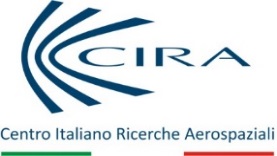 ALLEGATO 02DOMANDA DI ADESIONE MANIFESTAZIONE DI INTERESSE per “MIGRAZIONE DEL SISTEMA DOCUMENTALE E MANUTENZIONE CORRETTIVA ED EVOLUTIVA PIATTAFORMA SHARE POINT 2016”Il SOTTOSCRITTO	___________________________________________________________NATO a __________________ IL _________________________________________________RESIDENTE a______________________ IN VIA/PIAZZA ____________________________IN QUALITA’ DI ______________________________________________________________DELLA SOCIETA’ _____________________________________________________________CODICEFISCALE/PARTITA IVA _______________________________________________SEDE LEGALE (via, n. civico e CAP)    ____________________________________________TELEFONO___________________FAX_____________ PEC____________________quale soggetto proponente la presente manifestazione di interesse, consapevole della responsabilità penale cui può andare incontro in caso di dichiarazioni mendaci, ai sensi e per gli effetti dell’art. 76 del D.P.R. 28 dicembre 2000, n. 445,DICHIARAdi manifestare l’interesse per la procedura volta all’affidamento della “Migrazione del sistema documentale a Manutenzione Correttiva ed Evolutiva Piattaforma SHARE POINT 2016”ALLEGADichiarazione di iscrizione al Registro delle Imprese con indicazione del tipo di attività esercitata debitamente compilata, timbrata e firmata digitalmente;Documentazione (o autocertificazione) necessaria a comprovare il soddisfacimento dei requisiti di partecipazione di cui al paragrafo 4, punti 1,2, 3 e 4 dell’avviso di manifestazione di interesse.Data ____________                                                                          	Firmata digitalmente                                                                                                                ______________________